Disciplina: 01144P - TE EC: Educação a Distância e TecnologiasCréditos: 45Carga Horária: 03CREmenta:Políticas em Educação a Distância. Mediação Pedagógica. Avaliação da Aprendizagem. Currículo para Educação a Distância. Material Didático Digital. Recursos Digitais. Gestão em Educação a Distância.Bibliografia:ALMEIDA. M. E. B. Educação a distância na internet: abordagens e contribuições dos ambientes digitais de aprendizagem. Educação e pesquisa. São Paulo: 2003. vol. 29, n. 2, p. 327-340. Disponível em: <http://www.scielo.br/pdf/ep/v29n2/a10v29n2.pdf>. Acesso em: 10 mar. 2007. BRASIL. Redes: uma introdução às dinâmicas da conectividade e da auto-organização. Brasília: WWF, 2004. BRASIL. Ministério da Educação. Referenciais de qualidade para cursos a distância. Brasília: MEC/ SEED, 2007. CASTELLS, M. A sociedade em rede. São Paulo: Paz e Terra, 2000. CATAPAN, A. H. Mediação pedagógica diferenciada. In: ALONSO, K. M.; RODRIGUES, R. S.; BARBOSA, J. G. (orgs). Educação a distância: práticas, reflexões e cenários plurais. Cuiabá: Ed. UFMT, 2010. CENSO EAD. BR. Organização Associação Brasileira de Educação a Distância. São Paulo: Pearson Education do Brasil, 2010. FAGUNDES, L. C. A inteligência distribuída. Revista Pátio, Porto Alegre, ano I, n. 1, p.15-17, maio/julho,1997. GONZALEZ, M. Fundamentos da tutoria em educação a distância. São Paulo: Avercamp, 2005. GUTIERREZ, F.; PRIETO, D. A mediação pedagógica: educação à distância alternativa. Campinas, São Paulo: Papirus, 1994. KENSKI, V. M. Tecnologias e ensino presencial e a distância. Campinas: Papirus, 2003. LEVY, P. Cibercultura. Rio de Janeiro: Ed. 34, 1998. LITWIN, E. Das tradições a virtualidade. In: LITWIN, E. Educação a distância: temas para o debate de uma nova agenda educativa. Tradução de Fátima Murad. Porto Alegre: Artmed, 2001. LUCK, H. Gestão educacional: uma questão paradigmática. Petrópolis: Vozes, 2008. MAGGIO, M. O tutor na educação a distância. In: LITWIN, E. (org.). Educação a distância: temas para o debate de uma nova agenda educativa. Tradução de Fátima Murad. Porto Alegre: Artmed, 2001. MAIA, C.; MATTAR, J. ABC da EaD. São Paulo: Pearson Prentice Hall, 2007. MATURANA, H. R.; VARELA, F. J. A árvore do conhecimento: as bases biológicas da compreensão humana. 5. ed. São Paulo: Palas Athena, 2005. MORÁN, J. M. Como utilizar a internet na educação. Ciência da informação, Brasília, v.26, n. 2, p.109-228, maio/ago. 1997. NEDER, M. L. C. A orientação acadêmica na educação a distância: a perspectiva de (re)significação do processo educacional. In PRETI, O. (org.) Educação a Distância: construindo significados. Cuiabá: NEAD/UFMT & Brasília: Plano, 2000. NEDER, M. L. C. Produção de material didático para educação a distância. Curitiba: IBPEX, 2002. PAIVA, l. F. R.; FERREIRA, M. A. M. S.; CUNHA, V. G. R. Os limites e as possibilidades do trabalho e da formação de uma equipe multidisciplinar em educação a distância: relato de uma experiência. Brasília: VIII Congresso Internacional de Educação a Distância, 2001. PETERS, O. Didática do ensino a distância. Tradução de Ilson Kayser. São Leopoldo: Ed. UNISINOS, 2006. POLAK, Y. N. S. Gestão, estrutura e funcionamento da educação a distância. Curitiba: IBPEX, 2002. POSSARI, L. H. V., NEDER, M. L. Material didático para a EaD: processo de produção. Cuiabá: Ed. UFMT, 2009. PRETI, O. (org.). Educação a distância: construindo significados. Brasília: Liber Livro, 2005. PRIMO, A. F. T. Interação mútua e interação reativa: uma proposta de estudo. Famecos. Porto Alegre, n.12, p.81-92, 2000. PRIMO, A. F. T. Sistemas de interação. Disponível em <http://usr.psico.ufrgs.br/~primo>. Acesso em: 23 jan. 2003. RAMAL, A. C. Educação na cibercultura: hipertextualidade, leitura, escrita e aprendizagem, Porto Alegre: Artmed, 2002. RUMBLE, G. A gestão dos sistemas de educação a distância. Brasília: Editora UnB: Unesco, 2003. SALGADO, M. U. C. Materiais escritos nos processos formativos a distância. 2002. Disponível em: <http://www.tvebrasil.com.br/salto/boletins2002/ead/eadtxt3a.htm>. Acesso em: 03 mar. 2010. TAROUCO, L. M. R.; FABRE M. J. M.; TAMUSIUNAS, F. R. Reusabilidade de objetos educacionais. In: Revista Novas Tecnologias na Educação: II Ciclo de Palestras sobre Novas Tecnologias na Educação. Porto Alegre, RS, 2003. VALENTE, J. A. (org.). O computador na sociedade do conhecimento. In: VALENTE, J. A. (org.). O computador na sociedade do conhecimento. Campinas, SP: UNICAMP/NIED, 1999.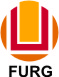 SERVIÇO PÚBLICO FEDERALMINISTÉRIO DA EDUCAÇÃOUNIVERSIDADE FEDERAL DO RIO GRANDE – FURGPROGRAMA DE PÓS-GRADUAÇÃO EDUCAÇÃO EM CIÊNCIAS: QUÍMICA DA VIDA E SAÚDE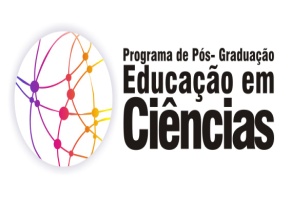 